Links and Resources re U.C. Davis Event Announcementhttps://fri.ucdavis.edu/events/dr-lynn-conway-breakfast-panel-seminar https://fri.ucdavis.edu/sites/g/files/dgvnsk4186/files/files/event/Lynn%20Conway_April%2025%20Save%20the%20Date.pdf Event Registrationhttps://docs.google.com/forms/d/e/1FAIpQLSeyXKmiOK-W1sOOJ_Ht2Vdfp8C1_qfL_MquT46uuuRkKhkC_A/viewform Contacts: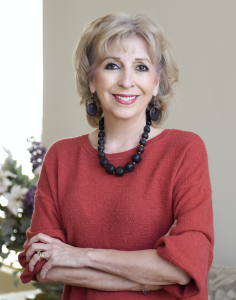 Linda P.B. Katehi, Chancellor EmeritaDistinguished Professor of Electrical and Computer Engineering https://en.wikipedia.org/wiki/Linda_Katehihttps://faculty.engineering.ucdavis.edu/katehi/katehi@ucdavis.eduLinda Bisson, Professor Emeritus of Viticulture and Enology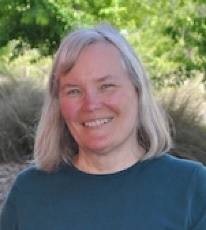 https://biology.ucdavis.edu/people/linda-bisson https://garamendi.house.gov/press-release/advancing-women-s-careers-and-dreams-conference-garamendi-experts-discuss-status-women lfbisson@ucdavis.edu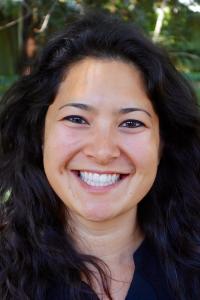 Sophie J Barbu, Program Manager for the UC Davis ADVANCE Programhttps://ucd-advance.ucdavis.edu/profile/sophie-barbuhttps://ucd-advance.ucdavis.edu/inclusive-campus-climate-initiative-stead-committeesjbarbu@ucdavis.edu   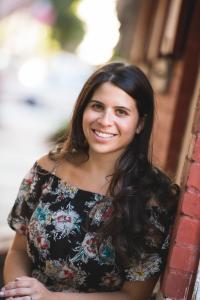 Kate Blumenthal, UC Davis ADVANCE Communications and Administrative Manager  https://ucd-advance.ucdavis.edu/profile/kate-blumenthal https://www.linkedin.com/in/kate-blumenthal-6169a7139/ kblumenthal@ucdavis.edu 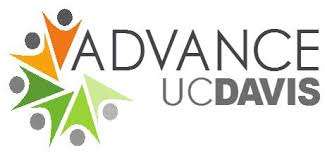 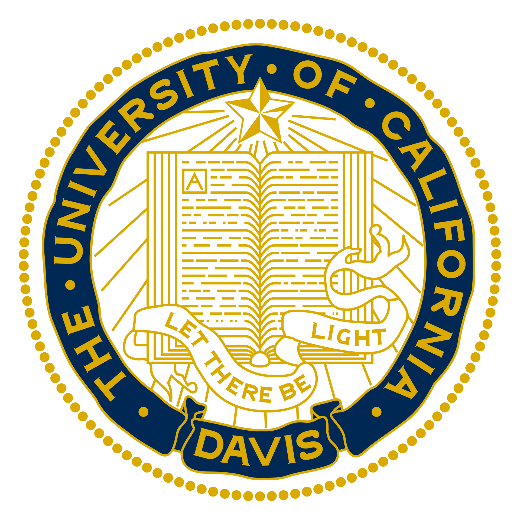 https://en.wikipedia.org/wiki/University_of_California,_Davis#/media/File:The_University_of_California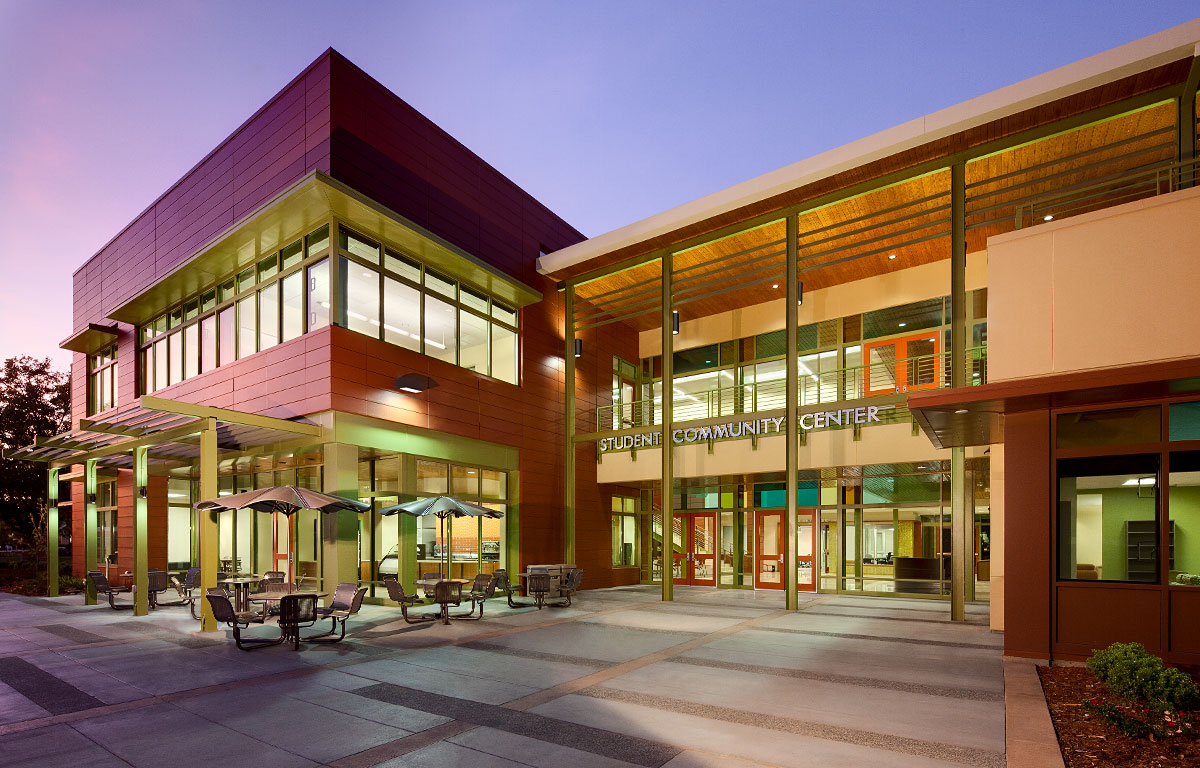 